Cell Specialization and Organ Systems 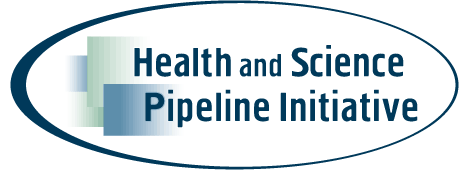 HASPI Medical Biology Lab 03Background/IntroductionOrganization of Life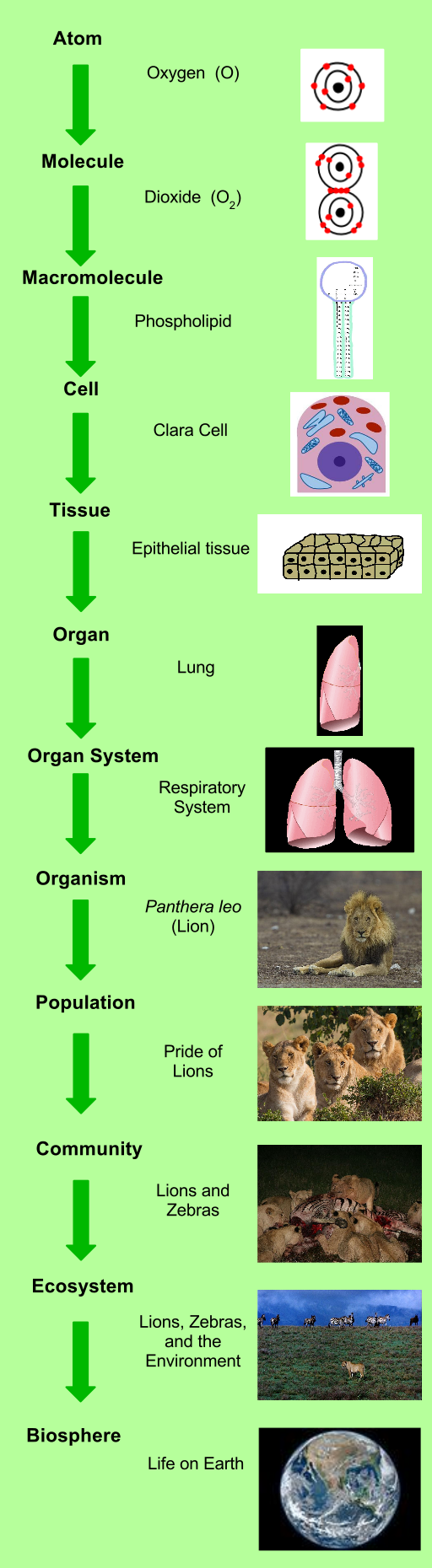 Life on Earth is organized into a hierarchy based on complexity.  Starting at the most basic level, the atom, each level becomes more complex than the last.  Table 1 provides a definition and example(s) of life at each level.A disturbance, or disease, in the lowest level of the hierarchy can greatly impact more complex levels.  For example, hemophilia is a genetic disease that prevents the blood from clotting.  The mistake occurs in DNA.  This leads to a mistake in cells involved in blood clotting. Blood loss can impede the function of organs, and therefore organ systems, which can lead to the death of the human body, or organism.  Cells Cells are the smallest unit of life.  All cells are capable of growth, use energy, reproduce, and respond to the environment.  The simplest cells that were the first form of life on Earth are called prokaryotes.  Prokaryotes are primarily bacteria and do not have a nucleus or membrane-bound organelles.  More complex cells that contain a nucleus and membrane-bound organelles are called eukaryotes.  Fungi, protists, plants, and animals are all eukaryotic organisms.  Eukaryotic cells may have different organelles depending on their function and the type of organism in which they are found.  For example, plant cells contain chloroplasts, while animal cells do not.  Some organisms, such as protists, are made up of only a single cell and are called unicellular organisms.  Organisms that are made up of more than one type of cell working together, such as the human body, are multicellular organisms.  In fact, a human adult body contains more than 100 trillion cells.  Table 2 provides a description, image, and the types of cells in which some common organelles can be found. 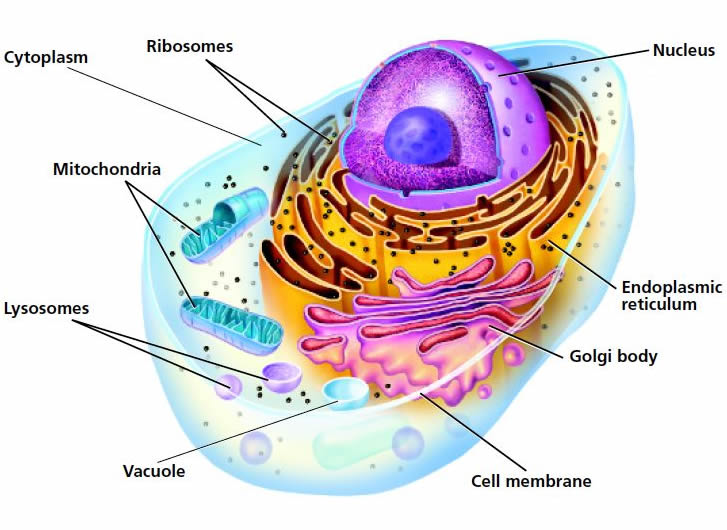 http://www.stephsnature.com/images/Websitelifescience/plantcell.jpg Cell Specialization or DifferentiationWhy are not all cells within the human body exactly the same if they contain the same organelles and DNA?  How and why is a muscle cell different from a brain cell when the instructions to create cells are the same?  The answer is entirely about WHICH genes, or instructions, are used.  If the DNA in all cells is thought of similar to a cookbook, different recipes within the book are used to create different cells.  The recipe to make a chocolate cake contains different ingredients than a recipe for beef stew, even though both recipes are in the same cookbook.  In the same way, the “recipe” to form a muscle cell is different than the “recipe” to form a brain cell.  Cells can look and function differently, because only certain genes in a cell’s DNA are used, or expressed, when those cells are formed.Cell specialization or differentiation occurs when a less specialized cell, such as a stem cell, becomes a specialized cell, such as a red blood cell.  Specialization occurs during the development of a multicellular organism and continues into adulthood.  This is caused by a highly complex system that controls when a gene should be expressed.  The genes expressed will create different physical characteristics in the different cell types.  Table 3 below summarizes a few examples of specialized cells within the human body and how structural features impact each cell type’s function.Tissues & OrgansA tissue is made up of a group of cells that work together to perform a specific function.  The study of tissues is called histology.  The tissues of the human body are grouped into four types based on function:Connective tissue – provides shape and supportMuscle tissue – capable of contraction and producing movementNervous tissue – capable of passing impulses, or messagesEpithelial tissue – provides covering and protectionAn organ is made up of a group of tissues that work together to perform a specific function.  There are approximately 78 organs in the human body.  A few examples of organs found in the human body, along with their functions, include:Kidneys – regulate water levels and remove waste products from the bloodHeart – pumps blood throughout the bodyStomach – digestionSkin – protectionHuman Organ SystemsOrgan systems are made up of a group of organs that work together to perform a specific function.  Most of these organ systems overlap, and the health of one system can greatly impact the health of the other organ systems in the human body.  The diagrams below show the organ systems found in the human body.Organ Systems of the Human Body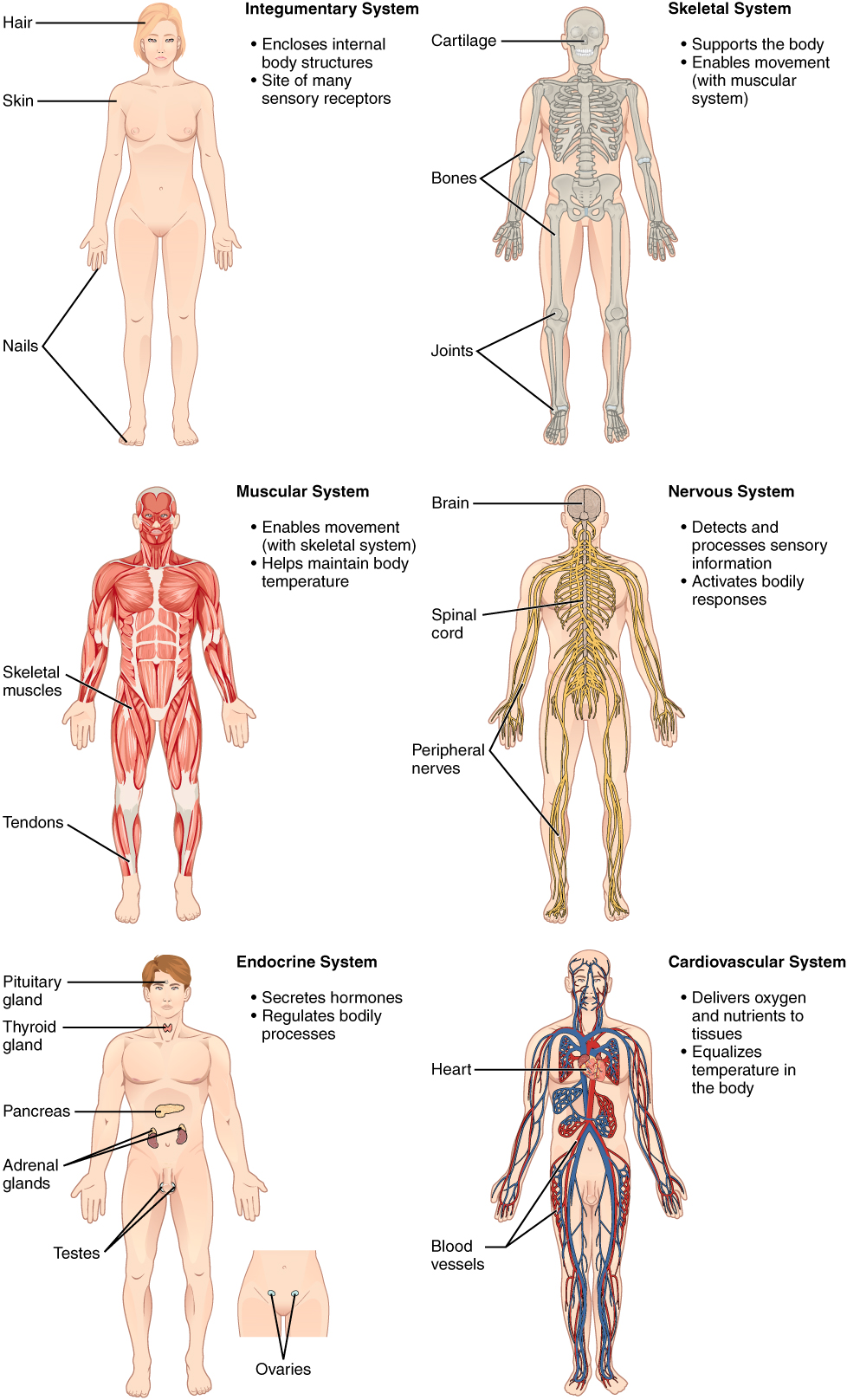 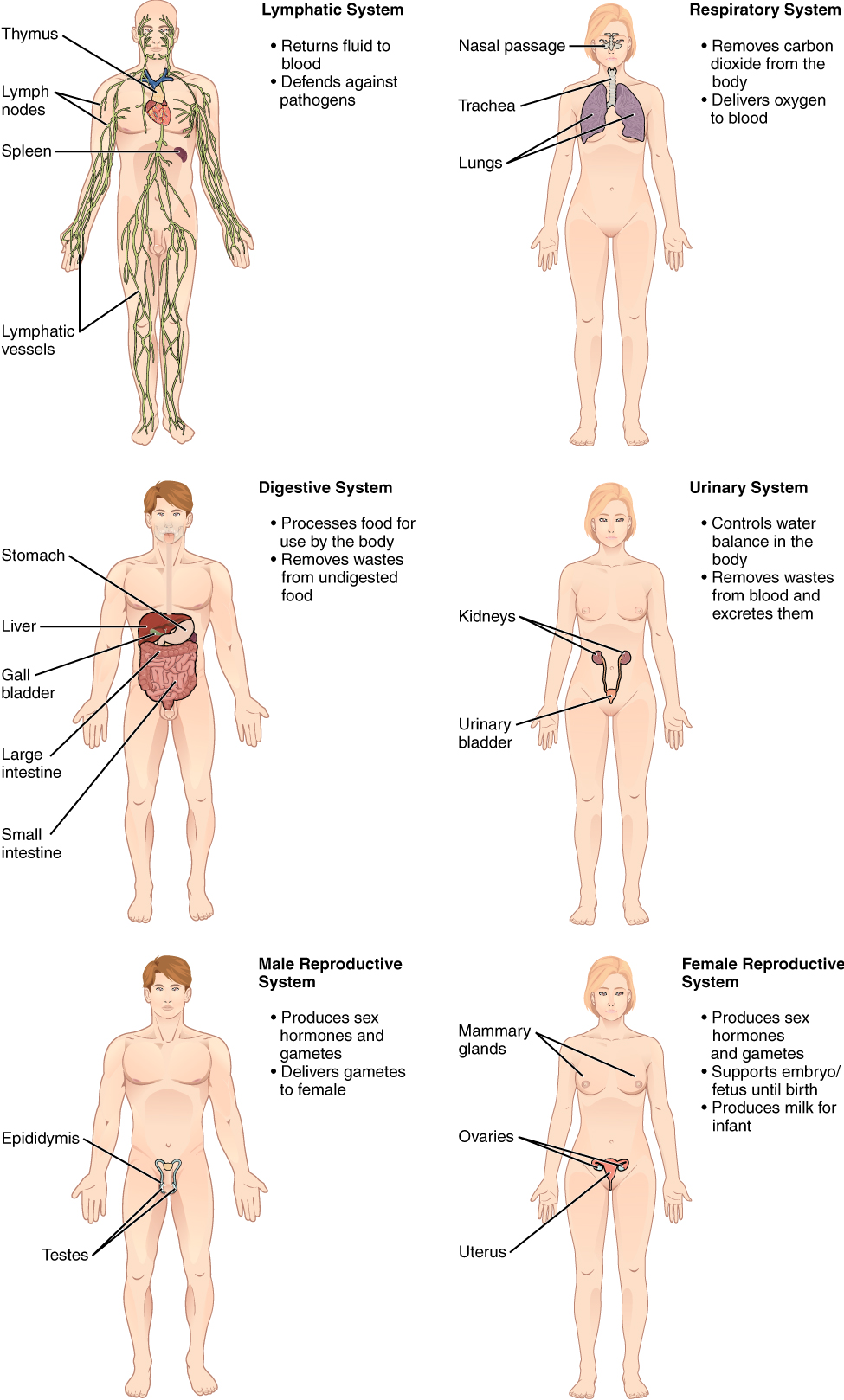 http://upload.wikimedia.org/wikipedia/commons/d/d8/Organ_Systems_I.jpgDisease: Imbalance in the SystemDiseases are abnormal conditions that affect an organism.  In terms of the organ systems, disease creates an imbalance in cells, tissues, or organs that can result in an inability of an organ system to function properly, or not at all.  When this happens, it more often than not creates a domino effect that results in imbalances in multiple organ systems throughout the body.  This is the reason that signs and symptoms of diseases are often found system-wide.  Treating and correcting the imbalance in the original system affected will often correct the imbalances, and cure the symptoms, in the other organ systems.  For example, the Human Immunodeficiency Virus (HIV) is a virus that only infects white blood cells in the immune system.  White blood cells are responsible for protecting and providing immunity to the human body from outside sources.  Once HIV has destroyed a large number of white blood cells, creating an imbalance in the immune system, symptoms begin to appear in other organ systems that eventually lead to death.  For example, these symptoms can appear in the following organ systems in cases of advanced HIV infection:Digestive system – painful swallowing, weight loss, fatigue, severe and persistent diarrhea, nausea, vomitingRespiratory system – persistent cough, shortness of breath, respiratory infectionsIntegumentary system – skin rashes, flaky skin, persistent cold soresNervous system – short-term memory loss, confusion, seizures, lack of coordination, Log on to: sfemminella.weebly.com. Go to the notes section of the Living Environment page. Scroll Down to Body Systems. Click on Introduction to Body systems. Use the reading to answer the following questions: Why do you think it is important for scientists to organize life into a hierarchy for study?What is the difference between an atom, molecule, and macromolecule?  Give an example of each.How are cells, tissues, and organs related to one another?  Give an example of each.Explain how a disturbance in a lower level of the life hierarchy organization, a cell for example, can impact the higher levels, a population for example.Why are there many different cell types in the human body if they all contain identical DNA?Describe cell specialization.  Why is it important that cells are able to specialize?Compare and contrast the structure and function of a neuron and a red blood cell.  How do their structures allow them to perform their functions?What is an organ system?  Choose one of the organ systems and list the organs that belong to that system, as well as the system’s function.What are diseases?  How can a disease create symptoms in multiple organ systems?  Give an example of one that does this.Sketch one cell for each of the following types.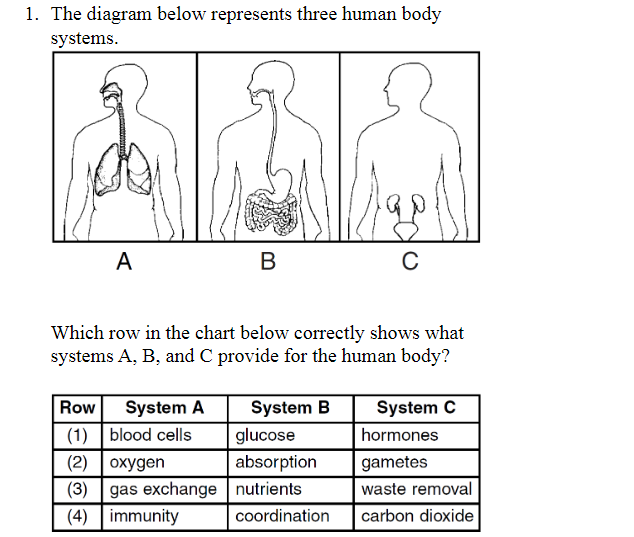 Table 1.  The Hierarchy of LifeTable 1.  The Hierarchy of LifeTable 1.  The Hierarchy of LifeLevelDefinitionExample(s)AtomThe most basic units of matterCarbon (C), hydrogen (H), oxygen (O), sodium (Na)MoleculeA collection of atoms that are bonded togetherWater (H20), carbon dioxide (CO2), table salt (NaCl)MacromoleculeLarge molecules that perform a function in living organismsCarbohydrates, proteins, DNA, lipidsCellA collection of macromolecules that combine to form a living organism that performs a specified functionSkin cell, muscle cell, bacteria, plant cell, protistTissueA collection of cells that works together to perform a specified functionBlood tissue is a collection of different cells capable of transporting materials throughout the bodyOrganA specialized structure made of tissues that performs a specific functionA muscle, stomach, brain, lung, bone, heartOrgan SystemA specialized system within a living organism made up of organs that perform a unified functionCirculatory, respiratory, and digestive systemsOrganismA single living individualThe human bodyPopulationAll individuals of a single speciesA population of humansCommunityAll of the species within an ecosystemOnly the living components including all bacteria, fungi, plants, and animalsEcosystemAll living organisms and non-living matter within a specific areaDesert, pond, forest, the human mouthBiosphereAll of the living organisms on EarthAll bacteria, fungi, plant, and animal life on the EarthTable 2.  Common OrganellesTable 2.  Common OrganellesOrganelleFunctionCell MembraneControls substances moving in/out of the cellCell WallPlants only; made of stiff cellulose that maintains cell shapeChloroplastPlants only; performs photosynthesisCytoplasmLiquid substance that fills the cell; location where most chemical reactions occur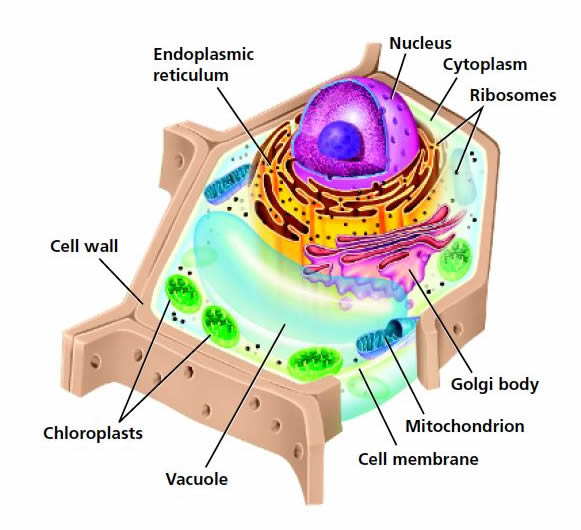 CytoskeletonStrengthens and supports cell shapeEndoplasmic ReticulumStores and carries materials throughout the cell; participates in protein synthesisGolgi ApparatusModifies and transports proteinsMitochondriaPerform cellular respirationNucleusContains and protects the DNARibosomesLocation where protein synthesis occursVacuolePlants only; contains and stores water and other substances to maintain cell shapeVesiclesTransport substances, such as proteins, through the cellTable 3.  Examples of Specialized CellsTable 3.  Examples of Specialized CellsTable 3.  Examples of Specialized CellsTable 3.  Examples of Specialized CellsTable 3.  Examples of Specialized CellsType of CellsFunction/FeaturesType of CellsFunction/FeaturesMuscle cells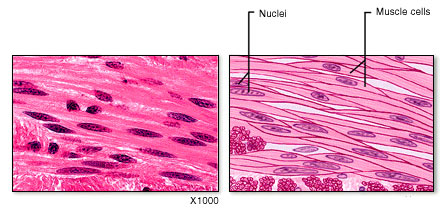 http://www.mhhe.com/biosci/esp/2001_saladin/folder_structure/su/m4/s13/assets/images/sum4s13_1.jpgFunction to contract and move the body;Long and narrow, contain myosin and actin which are able to make the muscle cell shorten (contraction)Red blood cells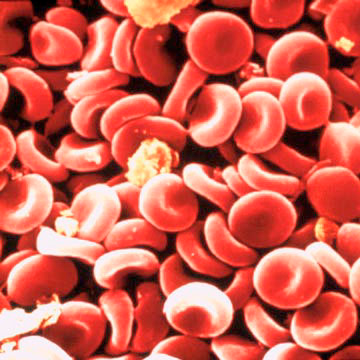 http://thewhitenetwork.com/wp-content/uploads/2013/03/red-blood-cells.jpgFunction to carry oxygen;Hemoglobin on the surface to bind oxygen and large surface areaSperm cells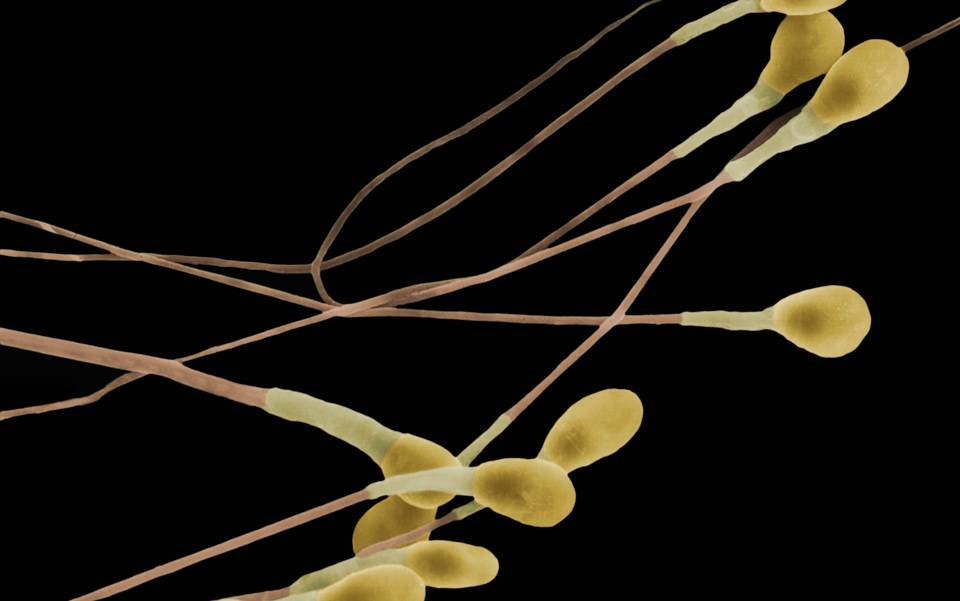 http://cdn-imgs-mag.aeon.co/images/2013/07/sperm.jpgFunction to travel to and fertilize an egg;Head with enzymes to break into egg and long tail for travelOsteocytes (bone)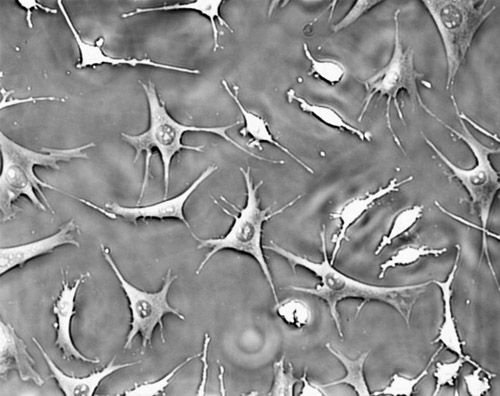 https://vault.swri.org/cms/upload/cells_500pixels.jpgFunction to build and shape bone;Contain proteins capable of building and breaking down minerals surrounding themNeurons (nerve cells)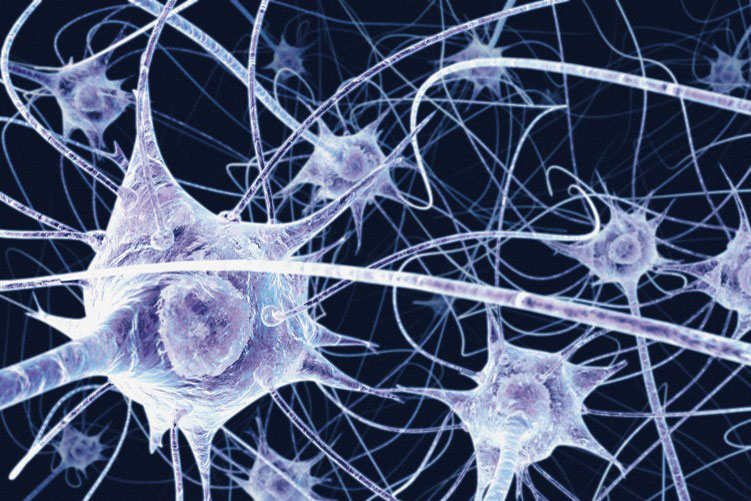 http://wileywitch.com/wp-content/uploads/2013/02/173_neurons.jpgFunction to relay messages through the body;Long and narrow with strands to form connections with other neuronsSkin cells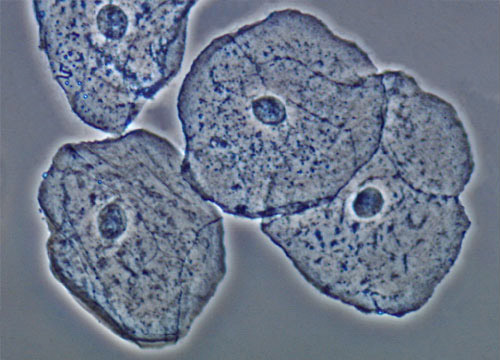 http://cellfunctioning.wikispaces.com/file/view/cheekcells.jpg/210933652/cheekcells.jpgFunction to form a protective layer;Flat shape and containing massive amounts of keratin that form a protective outer layer as the skin cell diesNeuron     Red Blood Cell          Osteocyte            SpermSkin         Muscle